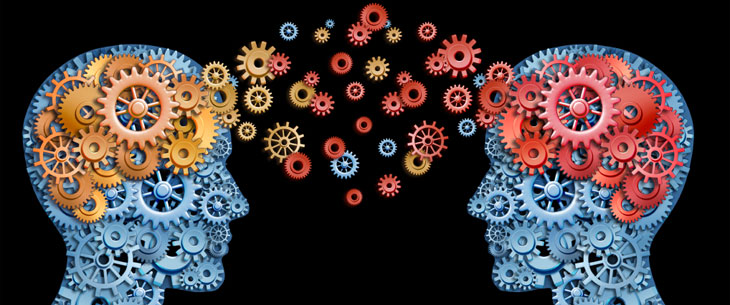 PsychologyYear 12 into 13 summer tasks:Task 1Read the newspapers on a daily basis and look at stories about crime.  Pick one story that is covered across at least 4 different newspapers.Keep a copy of this story from each of the sources.  Then write a report on two sides of A4 including the main details about what happened.Include a table which explains how the story is covered in each paper.  What are the similarities and what are the differences?Task 2Look online at the official statistics for crime.  Then write a paragraph explaining the patterns.  What have been the trends in recent years?http://www.ons.gov.uk/peoplepopulationandcommunity/crimeandjusticeTask 3Research psychological and biological causes of crime.  Create a power point presentation that demonstrates your understanding of these theories including supportive research.This is due for the first lesson back in September